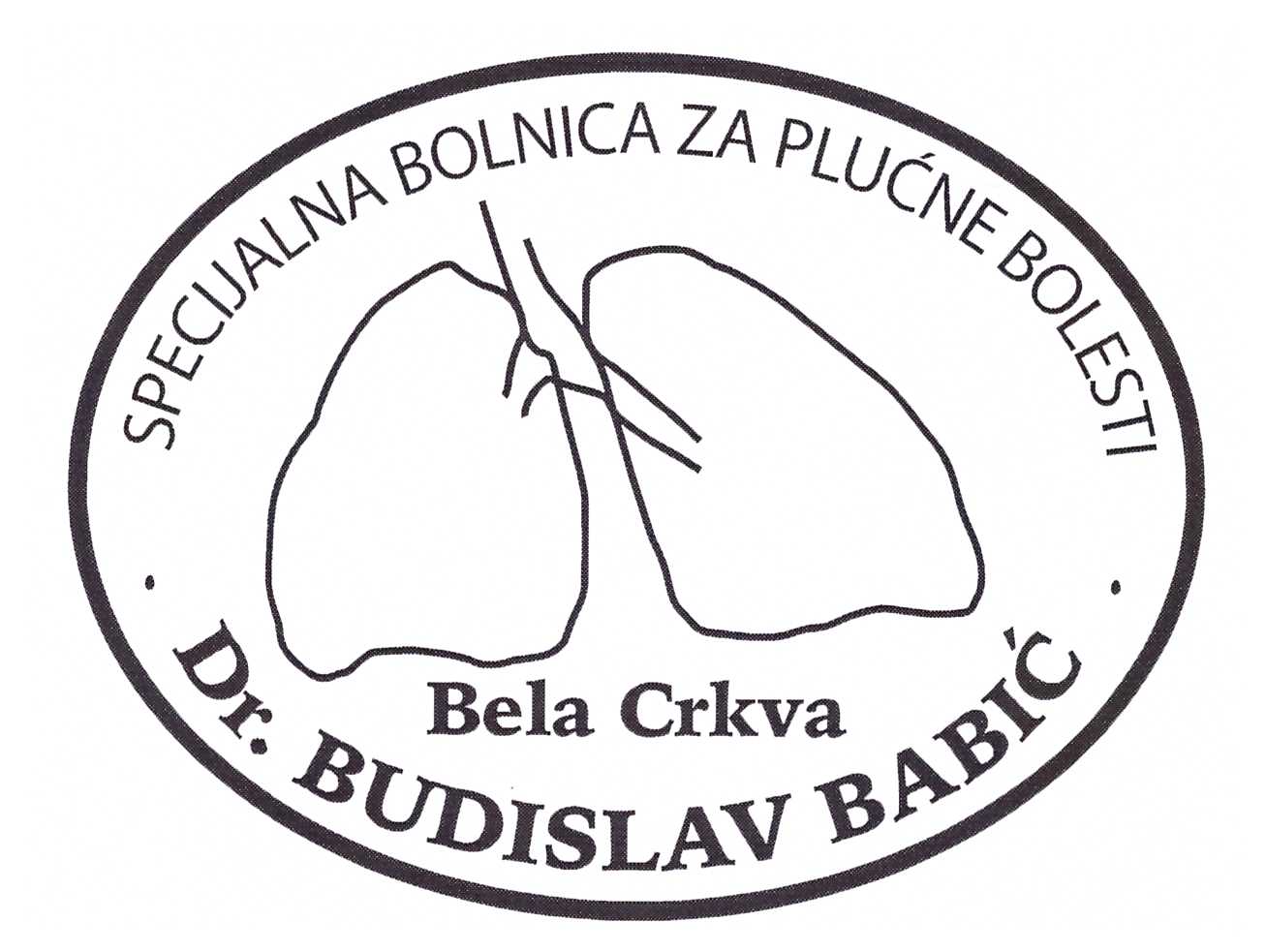 КОНКУРСНА ДОКУМЕНТАЦИЈАЈАВНА НАБАВКА МАЛЕ ВРЕДНОСТИНАБАВКА ДОБАРАБРОЈ 5-2016ТЕХНИЧКИ МАТЕРИЈАЛ ОБЛИКОВАН У СЕДАМ ПАРТИЈЕмаj - 2016 годинеНа основу чл. 32. и 61. Закона о јавним набавкама („Службени гласник Републике Србије”,брoj: 124/2012,14/2015 и 68/2015 у даљем тексту: Закон), члaн 2. Правилника о обавезнимелементима конкурсне документације у поступцима јавних набавки и начину доказивањаиспуњености услова („Службеник гласник Републике Србије”, брoj 86/2015), Одлуке покретању поступка јавне набавке број 207/1 од 09.05.2016. године и Решења о образовању комисије за јавну набавку број 207/2 од 09.05.2016. године, припремљена је:КОНКУРСНА ДОКУМЕНТАЦИЈАза јавну набавку мале вредности – набавка матријала за посебне намене(по партијама) ЈН бр. 5/2016Конкурсна документација садржи:I ОПШТИ ПОДАЦИ О ЈАВНОЈ НАБАВЦИ1. Подаци о наручиоцуНаручилац: Специјална болница за плућне болести “Будислав Бабић”Адреса: ул. Светозара Милетића бр.55,Бела ЦркваИнтернет страница: www.spbbelacrkva.org2. Врста поступка јавне набавкеПредметна јавна набавка се спроводи у поступку јавне набавке мале вредности у складу са Законом и подзаконским актима којима се уређују јавне набавке, Законом о општемуправном поступку, Законом о облигационим односима и прописима који уређују област која је предмет набавке.3. Предмет јавне набавкеПредмет јавне набавке редни број 5/2016 је набавка добара- материјала за посебне намене (по партијама).4. Рок важења понуде не може бити краћи од 60 дана од дана отварања понуда.У случају истека рока важења понуде, наручилац је дужан да у писаном облику затражи од понуђача продужење рока важења понуде.Понуђач који прихвати захтев за продужење рока важења понуде на може мењати понуду.5. Контакт служба:Служба за јавне набавкеБрој факса : 013/851-001II ПОДАЦИ О ПРЕДМЕТУ ЈАВНЕ НАБАВКЕ1. Предмет јавне набавкеПредмет јавне набавке редни број 5/2016 је набавка добара- материјала за посебне намене (по партијама).(назив и ознака из општег речника набавки:електричне машине, апарати, опрема и потрошни материјал; расвета; 31000000)Предмет јавне набавке је сукцесивна испорука добара за посебне намене - обликована уцелине (партије):1. ПАРТИЈА I - електро материјал;2. ПАРТИЈА II – материјал за одржавање;3. ПАРТИЈА III – водовод и канализација;4. ПАРТИЈА IV – молерско-фарбарски материјал;5. ПАРТИЈА V – грађевински материјал;6. ПАРТИЈА VI – материјал за шивење7. ПАРТИЈА VII – материјал за одржавање концентратораПлаћање је динарско на пословни рачун понуђача у року од 45 дана од дана пријема исправно испостављене фактуре по преузимању добара.Понуде са предвиђеним авансним плаћањем биће одбијене.Рок испоруке не може бити дужи од 24 часа од сваког појединачног телефонског захтева одговорног лица наручиоца, f-co магацин наручиоца.Гарантни рок за испоручена добра мора износити најмање 3 месеца, рачунато од дана испоруке. Уколико се приликом пријема добара или у току гаратног рока констатују недостаци, понуђач је обавезан да их отклони у року од 3 дана од дана достављања писаног налога наручиоца.III ТЕХНИЧКЕ СПЕЦИФИКАЦИЈЕI ПАРТИЈА – ЕЛЕКТРО МАТЕРИЈАЛдобара-остали матерјал за посебне намене-технички и остали матерјалу поступку доделе уговора о јавној набавци мале вредности ЈН МВ  5/2016 II ПАРТИЈА - МАТЕРИЈАЛ ЗА ОДРЖАВАЊЕдобара-остали матерјал за посебне намене-технички и остали матерјалу поступку доделе уговора о јавној набавци мале вредности ЈН МВ 5/2016 III ПАРТИЈА – ВОДОВОД И КАНАЛИЗАЦИЈАдобара-остали матерјал за посебне намене-технички и остали матерјалу поступку доделе уговора о јавној набавци мале вредности ЈН МВ 5/2016 IV ПАРТИЈА – МОЛЕРСКО-ФАРБАРСКИ МАТЕРИЈАЛдобара-остали матерјал за посебне намене-технички и остали матерјалу поступку доделе уговора о јавној набавци мале вредности ЈН МВ 5/2016 V ПАРТИЈА – ГРАЂЕВИНСКИ МАТЕРИЈАЛдобара-остали матерјал за посебне намене-технички и остали матерјал у поступку доделе уговора о јавној набавци мале вредности ЈН МВ 5/2016 VI ПАРТИЈА – МАТЕРИЈАЛ ЗА ШИВЕЊЕдобара-остали матерјал за посебне намене-технички и остали матерјалу поступку доделе уговора о јавној набавци мале вредности ЈН МВ 5/2016 VII ПАРТИЈА – МАТЕРИЈАЛ ЗА ОДРЖАВАЊЕ КОНЦЕНТРАТОРАдобара-остали матерјал за посебне намене- остали матерјалу поступку доделе уговора о јавној набавци мале вредности ЈН МВ 5/2016 IV УСЛОВИ ЗА УЧЕШЋЕ У ПОСТУПКУ ЈАВНЕ НАБАВКЕ ИЗ ЧЛ. 75. И 76. ЗАКОНА И УПУТСТВО КАКО СЕ ДОКАЗУЈЕ ИСПУЊЕНОСТ ТИХ УСЛОВА1. УСЛОВИ ЗА УЧЕШЋЕ У ПОСТУПКУ ЈАВНЕ НАБАВКЕ ИЗ ЧЛ. 75. И 76. ЗАКОНА1.1.Право на учешће у поступку предметне јавне набавке има понуђач који испуњава обавезне услове за учешће у поступку јавне набавке дефинисане чланом 75. Закона о јавним набавкама ( у даљем тексту: Закон), и то:1) Да је регистрован код надлежног органа, односно уписан у одговарајући регистар (члан 75. став 1. тачка 1) Закона);2) Да он и његов законски заступник није осуђиван за неко од кривичних дела као члан организоване криминалне групе, да није осуђиван за кривична дела против привреде, кривична дела против животне средине, кривично дело примања или давања мита, кривично дело преваре (члан 75. став 1. така. 2) Закона);3) Да је измирио доспеле порезе, доприносе и друге јавне дажбине у складу са прописима Републике Србије или стране државе када има седиште на њеној територији (члан 75. став 1. тачка 4) Закона);1.2. Уколико понуду подноси група понуђача, сваки понуђач из групе понуђача, мора да испуни обавезне услове из члана 75. став 1. тачка 1) до 4) Закона, а додатне услове испуњавају заједно. Услов из члана 75. став 1. тачка 4) Закона, дужан је да испуни понуђач из групе понуђача којем је поверено извршење дела набавке за који је неопходна испуњеност тог услова.1.3. Уколико понуђач подноси понуду са подизвођачем, у складу са чланом 80.Закона, подизвођач мора да испуњава обавезне услове из члана 75. тачка 1) до 4) Закона и услов из члана 75. став 1. тачка 4) Закона, набавке који ће понуђач извршити преко подизвођача.2. УПУТСТВО КАКО СЕ ДОКАЗУЈЕ ИСПУЊЕНОСТ УСЛОВАИспуњеност обавезних услова за учешће у поступку предметне јавне набавке, у складу са члан 77. став 4. Закона, понуђач доказује достављањем Изјаве (Образац изјаве понуђача, дат је у поглављу IV одељак 3.), којом под пуном материјалном и кривичном одговорношћу потврђује да испуњава услове за учешће у поступку јавне набавке из чл. 75. Закона, дефинисане овом конкурсном документацијом.Изјава мора да буде потписана од стране овлашћеног лица понуђача и оверена печатом. Уколико Изјаву потписује лице које није уписано у регистар као лице овлашћено за заступање, потребно је уз понуду доставити овлашћење за потписивање.Уколико понуду подноси група понуђача, Изјава мора бити потписана од стране овлашћеног лица сваког понуђача из групе понуђача и оверена печатом.Уколико понуђач подноси понуду са подизвођачем, понуђач је дужан да достави Изјаву подизвођача (Образац изјаве подизвођача, дат је у поглављу IV одељак 3.), потписану од стране овлашћеног лица подизвођача и оверену печатом.Понуђач, чија понуда буде оцењена као најповољнија је у обавези да пре доношења одлуке о додели уговора, на позив наручиоца достави на увид оригинал или оверену копију свих доказа о испуњености услова.Ако понуђач у остављеном примереном року, не достави на увид оригинал или оверену копију тражених доказа, наручилац ће његову понуду одбити као неприхватљиву.Понуђач није дужан да доставља на увид доказе који су јавно доступни на интернетстраницама надлежних органа.Понуђач је дужан да без одлагања писмено обавести наручиоца о било којој промени у вези са испуњеношћу услова из поступка јавне набавке, која наступи до доношења одлуке, односно закључења уговора, односно током важења уговора о јавној набавци и да је документује на прописани начин.Напомена:Понуђач чија понуда буде оцењена као најповољнија пре доношења Одлуке ододели уговора биће у обавези да на позив Наручиоца достави на увид оригинале или оверене копије следећих докумената:1) Услов из чл. 75. ст. 1. тач. 1) Закона - Доказ: Извод из регистра Агенције за привредне регистре, односно извод из регистра надлежног Привредног суда):2) Услов из чл. 75. ст. 1. тач. 2) Закона - Доказ: Правна лица: 1) Извод из казнене евиденције, односно уверењe основног суда на чијем подручју се налази седиште домаћег правног лица, односно седиште представништва или огранка страног правног лица, којим се потврђује да правно лице није осуђивано за кривична дела против привреде, кривична дела против животне средине, кривично дело примања или давања мита, кривично дело преваре; 2)Извод из казнене евиденције Посебног одељења за организовани криминал Вишег суда у Београду, којим се потврђује да правно лице није осуђивано за неко од кривичних дела организованог криминала; 3) Извод из казнене евиденције, односно уверење надлежне полицијске управе МУП-а, којим се потврђује да законски заступник понуђача није осуђиван за кривична дела против привреде, кривична дела против животне средине, кривично дело примања или давања мита, кривично дело преваре и неко од кривичних дела организованог криминала (захтев се може поднети према месту рођења или према месту пребивалишта законског заступника). Уколико понуђач има више законских заступника дужан је да достави доказ за сваког од њих.Предузетници и физичка лица: Извод из казнене евиденције, односно уверење надлежне полицијске управе МУП-а, којим се потврђује да није осуђиван за неко од кривичних дела као члан организоване криминалне групе, да није осуђиван за кривична дела против привреде, кривична дела против животне средине, кривично дело примања или давања мита, кривично дело преваре (захтев се може поднети према месту рођења или према месту пребивалишта).Доказ не може бити старији од два месеца пре отварања понуда, односно не старији од 01.04.2016. године3) Услов из чл. 75. ст. 1. тач. 3) Закона - Доказ: Уверење Пореске управе министарства финасија и привреде да је измирио доспеле порезе и доприносе и уверење надлежне управе локалне самоуправе да је измирио обавезе по основу изворних локалних јавних прихода или потврду Агенције за приватизацију да се понуђач налази у поступку приватизације.Доказ не може бити старији од два месеца пре отварања понуда односно не старији од 01.04.2016. године;Уколико понуду подноси група понуђача понуђач је дужан да за сваког члана групедостави наведене доказе да испуњава услове из члана 75. став 1. тач. 1) до 4), а доказ из члана 75. став 1. тач. 5) Закона, дужан је да достави понуђач из групе понуђача којем је поверено извршење дела набавке за који је неопходна испуњеност тог услова. Уколико понуђач подноси понуду са подизвођачем , понуђач је дужан да за подизвођача достави доказе да испуњава услове из члана 75. став 1. тач. 1) до4) Закона, а доказ из члана 75. став 1. тач. 5) Закона, за део набавке који ће понуђач извршити преко подизвођача.5) Наведене доказе о испуњености услова понуђач може доставити у виду неоверенихкопија, а наручилац може пре доношења одлуке о додели уговора да тражи од понуђача, чија је понуда на основу извештаја за јавну набавку оцењена као најповољнија, да достави на увид оригинал или оверену копију свих или појединих доказа.Ако понуђач у остављеном, примереном року који не може бити краћи од пет дана, недостави на увид оригинал или оверену копију тражених доказа, наручилац ће његову понуду одбити као неприхватљиву.Понуђачи који су регистровани у регистру који води Агенција за привредне регистре не морају да доставе доказ из чл. 75. ст 1. тач. 1) Извод из регистра Агенције за привредне регистре, који је јавно доступан на интернет страници Агенције за привредне регистре.Наручилац неће одбити понуду као неприхватљиву уколико не садржи доказ одређенконкурсном документацијом, ако понуђач наведе у понуди интернет страницу на којој суподаци који су тражени у оквиру услова јавно доступни.Уколико је доказ о испуњености услова електронски документ понуђач доставља,копију електронског документа у писаном облику у складу са законом којим се уређује, електронски документ осим уколико подноси електронску понуду када се доказ доставља, у изворном електронском облику..ОБРАЗАЦ ИЗЈАВЕ О ИСПУЊАВАЊУ УСЛОВА ИЗ ЧЛ. 75. ЗАКОНА ИЗЈАВА ПОНУЂАЧАО ИСПУЊАВАЊУ УСЛОВА ИЗ ЧЛ. 75. ЗАКОНА У ПОСТУПКУ ЈАВНЕНАБАВКЕ МАЛЕ ВРЕДНОСТИУ складу са чланом 77. став 4. Закона, под пуном материјалном и кривичном одговорношћу, као заступник понуђача, дајем следећуИЗЈАВУПонуђач _____________________________________________[навести назив понуђача] упоступку јавне набавке број 5/2016, испуњава све услове из чл. 75. Закона, односно услове дефинисане конкурсном документацијом за предметну јавну набавку, и то:1) Понуђач је регистрован код надлежног органа, односно уписан у одговарајући регистар;2) Понуђач и његов законски заступник нису осуђивани за неко од кривичних дела као члан организоване криминалне групе, да није осуђиван за кривична дела против привреде, кривична дела против животне средине, кривично дело примања или давања мита, кривично дело преваре;3) Понуђач је измирио доспеле порезе, доприносе и друге јавне дажбине у складу са прописима Републике Србије (или стране државе када има седиште на њеној територији)Место:_____________                                                                                      Понуђач:Датум:_____________                                                                                 ___________________М.П.Напомена: Уколико понуду подноси група понуђача, Изјава мора бити потписана од стране овлашћеног лица сваког понуђача из групе понуђача и оверена печатом.ИЗЈАВА ПОДИЗВОЂАЧАО ИСПУЊАВАЊУ УСЛОВА ИЗ ЧЛ. 75. ЗАКОНА У ПОСТУПКУ ЈАВНЕНАБАВКЕ МАЛЕ ВРЕДНОСТИУ складу са чланом 77. став 4. Закона, под пуном материјалном и кривичном одговорношћу,као заступник подизвођача, дајем следећуИЗЈАВУПодизвођач____________________________________________[навести назив подизвођача]у поступку јавне набавке број 5/2016, испуњава све услове из чл. 75. Закона, односно услове дефинисане конкурсном документацијом за предметну јавну набавку, и то:1) Подизвођач је регистрован код надлежног органа, односно уписан у одговарајући регистар;2) Подизвођач и његов законски заступник нису осуђивани за неко од кривичних дела као члан организоване криминалне групе, да није осуђиван за кривична дела против привреде, кривична дела против животне средине, кривично дело примања или давања мита, кривично дело преваре;3) Подизвођач је измирио доспеле порезе, доприносе и друге јавне дажбине у складу са прописима Републике Србије (или стране државе када има седиште на њеној територији).Место:_____________                                                                                         Подизвођач:                                                                                                          _____________________Датум:_____________М.П.Уколико понуђач подноси понуду са подизвођачем, Изјава мора бити потписана од стране овлашћеног лица подизвођача и оверена печатом.V УПУТСТВО ПОНУЂАЧИМА КАКО ДА САЧИНЕ ПОНУДУ1. ПОДАЦИ О ЈЕЗИКУ НА КОЈЕМ ПОНУДА МОРА ДА БУДЕ САСТАВЉЕНАПонуђач подноси понуду на српском језику.2. НАЧИН НА КОЈИ ПОНУДА МОРА ДА БУДЕ САЧИЊЕНАПонуђач понуду подноси непосредно или путем поште у затвореној коверти или кутији,затворену на начин да се приликом отварања понуда може са сигурношћу утврдити да сепрви пут отвара. На полеђини коверте или на кутији навести назив и адресу понуђача.У случају да понуду подноси група понуђача, на коверти је потребно назначити да се ради о групи понуђача и навести називе и адресу свих учесника у заједничкој понуди.Понуду доставити на адресу: Специјална болница за плућне болести “Др Будислав Бабић” , ул.С.Милетића бр.55, Бела Црква, са назнаком: ,,Понуда за јавну набавку матријала за посебне намене, партија број _______, ЈН бр. 5/2016- НЕ ОТВАРАТИ”. Понуда се сматра благовременом уколико је примљена од стране наручиоца до 08.06.2016. године до 10:30 часова.Наручилац ће, по пријему одређене понуде, на коверти, односно кутији у којој се понуда налази, обележити време пријема и евидентирати број и датум понуде према редоследу приспећа. Уколико је понуда достављена непосредно наручилац ће понуђачу предати потврду пријема понуде. У потврди о пријему наручилац ће навести датум и сат пријема понуде.Понуда коју наручилац није примио у року одређеном за подношење понуда, односно која је примљена по истеку дана и сата до којег се могу понуде подносити, сматраће се неблаговременом.Јавно отварање понуда извршиће се 08.06.2016. године са почетком у 11:00 часова у канцеларији  управе Специјалне болнице за плућне болести “Др Будислав Бабић”.Понуда мора да садржи документе предвиђене конкурсном документацијом којима понуђач доказује да испуњава обавезне услове за учешће у поступку у складу са чланом 75. Закона о јавним набавкама и све обрасце који су саставни део конкурсне документације, а који морају бити попуњени, оверени и потписани.3. ПАРТИЈЕПредмет јавне набавке је сукцесивна испорука добара за посебне намене - обликована у целине (партије):1. ПАРТИЈА I - електро материјал;2. ПАРТИЈА II – материјал за одржавање;3. ПАРТИЈА III – водовод и канализација;4. ПАРТИЈА IV – молерско-фарбарски материјал;5. ПАРТИЈА V – грађевински материјал;6. ПАРТИЈА VI – материјал за шивење;7. ПАРТИЈА  VII - материјал за одржавање концентратора;Понуђач је дужан да у понуди наведе да ли се понуда односи на целокупну набавку или само на одређене партије.У случају да понуђач поднесе понуду за две или више партија, она мора бити поднета тако да се може оцењивати за сваку партију посебно.Докази из чл. 75. Закона, у случају да понуђач поднесе понуду за две или више партија,не морају бити достављени за сваку партију посебно, односно могу бити достављени у једном примерку за све партије.ПОНУДА СА ВАРИЈАНТАМАПодношење понуде са варијантама није дозвољено.4. НАЧИН ИЗМЕНЕ, ДОПУНЕ И ОПОЗИВА ПОНУДЕУ року за подношење понуде понуђач може да измени, допуни или опозове своју понуду на начин који је одређен за подношење понуде.Понуђач је дужан да јасно назначи који део понуде мења односно која документа накнадно доставља.Измену, допуну или опозив понуде треба доставити на адресу:  са назнаком: Специјална болница за плућне болести “Др Будислав Бабић” , ул.С.Милетића бр.55, Бела Црква.„Измена понуде за јавну набавку – матријала за посебне намене, партија број _______, ЈН бр. 5/2016- НЕ ОТВАРАТИ” или„Допуна понуде за јавну набавку - матријала за посебне намене, партија број_______, ЈН бр. 5/2016- НЕ ОТВАРАТИ”или„Опозив понуде за јавну набавку - матријала за посебне намене, партија број _______, ЈН бр. 5/2016- НЕ ОТВАРАТИ”или„Измена и допуна понуде за јавну набавку - матријала за посебне намене, партија број _______, ЈН бр. 5/2016- НЕ ОТВАРАТИ”.На полеђини коверте или на кутији навести назив и адресу понуђача. У случају да понуду подноси група понуђача, на коверти је потребно назначити да се ради о групи понуђача и навести називе и адресу свих учесника у заједничкој понуди.По истеку рока за подношење понуда понуђач не може да повуче нити да мења своју понуду.5. УЧЕСТВОВАЊЕ У ЗАЈЕДНИЧКОЈ ПОНУДИ ИЛИ КАО ПОДИЗВОЂАЧПонуђач може да поднесе само једну понуду.Понуђач који је самостално поднео понуду не може истовремено да учествује у заједничкој понуди или као подизвођач, нити исто лице може учествовати у више заједничких понуда.У Обрасцу понуде (поглавље VII), понуђач наводи на који начин подноси понуду, односно да ли подноси понуду самостално, или као заједничку понуду, или подноси понуду са подизвођачем.6. ПОНУДА СА ПОДИЗВОЂАЧЕМУколико понуђач подноси понуду са подизвођачем дужан је да у Обрасцу понуде (поглавље VII) наведе да понуду подноси са подизвођачем, проценат укупне вредности набавке који ће поверити подизвођачу а који не може бити већи од 50%, као и део, предмета набавке који ће извршити преко подизвођача. Понуђач у Обрасцу понуде наводи назив и седиште подизвођача, уколико ће делимично извршење набавке поверити подизвођачу.Уколико уговор о јавној набавци буде закључен између наручиоца и понуђача који подноси понуду са подизвођачем, тај подизвођач ће бити наведен и у уговору о јавној набавци.Понуђач је дужан да за подизвођаче достави доказе о испуњености услова који су наведени у поглављу IV конкурсне документације, у складу са Упутством како се доказује испуњеност услова.Понуђач у потпуности одговара наручиоцу за извршење обавеза из поступка јавне набавке, односно извршење уговорних обавеза, без обзира на број подизвођача.Понуђач је дужан да наручиоцу на његов захтев, омогући приступ код подизвођача,ради утврђивања испуњености тражених услова.7. ЗАЈЕДНИЧКА ПОНУДАПонуду може поднети група понуђача.Уколико понуду подноси група понуђача, саставни део заједничке понуде мора бити споразум којим се понуђачи из групе међусобно и према наручиоцу обавезују на извршење јавне набавке, а који обавезно садржи податке из члана 81. ст. 4. тач. 1) до 6) Закона и то податке о: члану групе који ће бити носилац посла, односно који ће поднети понуду и који ће заступати групу понуђача пред наручиоцем, понуђачу који ће у име групе понуђача потписати уговор, понуђачу који ће у име групе понуђача дати средство обезбеђења, понуђачу који ће издати рачун, рачуну на који ће бити извршено плаћање, обавезама сваког од понуђача из групе понуђача за извршење уговора.Група понуђача је дужна да достави све доказе о испуњености услова који су наведени у поглављу IV конкурсне документације, у складу са упутством како се доказује испуњеност услова .Понуђачи из групе понуђача одговарају неограничено солидарно према наручиоцу.Задруга може поднети понуду самостално, у своје име, а за рачун задругара или заједничку понуду у име задругара.Ако задруга подноси понуду у своје име за обавезе из поступка јавне набавке и уговора о јавној набавци одговара задруга и задругари у складу са законом.Ако задруга подноси заједничку понуду у име задругара за обавезе из поступка јавне набавке и уговора о јавној набавци неограничено солидарно одговарају задругари.8.НАЧИН И УСЛОВИ ПЛАЋАЊА, Р О К И С П О Р У К Е , ГАРАНТНИ РОК, Р О К ВА Ж Е Њ А П О Н УД Е КАО И ДРУГЕ ОКОЛНОСТИ ОД КОЈИХ ЗАВИСИ ПРИХВАТЉИВОСТ ПОНУДЕПлаћање је динарско на пословни рачун понуђача у року од 45 дана од дана пријема исправно испостављене фактуре.Понуде са предвиђеним авансним плаћањем биће одбијене као неприхватљиве.Рок важења понуде је минимум 60 дана од дана јавног отварања понуда.У случају да понуђач наведе краћи рок важења понуде, понуда ће бити одбијена, као неприхватљива.У случају истека рока важења понуде, наручилац је дужан да у писаном облику затражи од понуђача продужење рока важења понуде.Понуђач који прихвати захтев за продужење рока важења понуде на може мењати понуду9.ВАЛУТА И НАЧИН НА КОЈИ МОРА ДА БУДЕ НАВЕДЕНА И ИЗРАЖЕНА ЦЕНА У ПОНУДИЦена мора бити исказана у динарима, по јединици мере, са и без пореза на додату вредност са урачунатим свим трошковима које понуђач има у реализацији предметне, јавне набавке, с тим да ће се за оцену понуде узимати у обзир цена без пореза на додату вредност Цена је фиксна и не може се мењати.Ако је у понуди исказана неуобичајено ниска цена, наручилац ће поступити у складу са чланом 92. Закона.10. ПОДАЦИ О ДРЖАВНОМ ОРГАНУ ИЛИ ОРГАНИЗАЦИЈИ, ОДНОСНО ОРГАНУ ИЛИ СЛУЖБИ ТЕРИТОРИЈАЛНЕ АУТОНОМИЈЕ ИЛИ ЛОКАЛНЕ САМОУПРАВЕ ГДЕ СЕ МОГУ БЛАГОВРЕМЕНО ДОБИТИ ИСПРАВНИ ПОДАЦИ О ПОРЕСКИМ ОБАВЕЗАМА, ЗАШТИТИ ЖИВОТНЕ СРЕДИНЕ, ЗАШТИТИ ПРИ ЗАПОШЉАВАЊУ УСЛОВИМА И СЛ., А КОЈИ СУ ВЕЗАНИ ЗА ИЗВРШЕЊЕ УГОВОРА О ЈАВНОЈ НАБАВЦИПодаци о пореским обавезама се могу добити у Пореској управи, Министарства финансија. Подаци о заштити животне средине се могу добити у Агенцији за заштиту животне средине и у Министарству пољопривреде и заштите животне средине.Подаци о заштити при запошљавању и условима рада се могу добити у Министарству за рад, запошљавање, борачка и социјална питања.11. ЗАШТИТА ПОВЕРЉИВОСТИ ПОДАТАКА КОЈЕ НАРУЧИЛАЦ СТАВЉА ПОНУЂАЧИМА НА РАСПОЛАГАЊЕ, УКЉУЧУЈУЋИ И ЊИХОВЕ ПОДИЗВОЂАЧЕПредметна набавка не садржи поверљиве информације које наручилац ставља на располагање12. ДОДАТНЕ ИНФОРМАЦИЈЕ ИЛИ ПОЈАШЊЕЊА У ВЕЗИ С ПРИПРЕМАЊЕМ ПОНУДЕЗаинтересовано лице може, и с к љ у ч и в о у писаном облику факсом на број 013/851- 001 тражити од наручиоца додатне информације или појашњења у вези са припремањем понуде, најкасније 5 дана пре истека рока за подношење понуде.Наручилац ће заинтересованом лицу у року од 3 (три) дана од дана пријема захтева за додатним информацијама или појашњењима конкурсне документације, одговор доставити у писаном облику и истовремено ће ту информацију објавити на Порталу јавних набавки и на својој интернет страници.Додатне информације или појашњења упућују се са напоменом „Захтев за додатним информацијама или појашњењима конкурсне документације, ЈН бр. 5/2016.Ако наручилац измени или допуни конкурсну документацију 8 или мање дана пре истека рока за подношење понуда, дужан је да продужи рок за подношење понуда и објави обавештење о продужењу рока за подношење понуда.По истеку рока предвиђеног за подношење понуда наручилац не може да мења нити да допуњује конкурсну документацију. Тражење додатних информација или појашњења у вези са припремањем понуде телефоном није дозвољено.Комуникација у поступку јавне набавке врши се искључиво на начин одређен чланом 20. Закона.13. ДОДАТНА ОБЈАШЊЕЊА ОД ПОНУЂАЧА ПОСЛЕ ОТВАРАЊА ПОНУДА И КОНТРОЛА КОД ПОНУЂАЧА ОДНОСНО ЊЕГОВОГ ПОДИЗВОЂАЧАПосле отварања понуда наручилац може приликом стручне оцене понуда да у писаном облику захтева од понуђача додатна објашњења која ће му помоћи при прегледу ,вредновању и упоређивању понуда, а може да врши контролу (увид) код понуђача, односно његовог подизвођача (члан 93. Закона).Уколико наручилац оцени да су потребна додатна објашњења или је потребно извршити контролу (увид) код понуђача, односно његовог подизвођача, наручилац ће понуђачу оставити примерени рок да поступи по позиву наручиоца, односно да омогући наручиоцу контролу (увид) код понуђача, као и код његовог подизвођача.Наручилац може уз сагласност понуђача да изврши исправке рачунских грешака уочених приликом разматрања понуде по окончаном поступку отварања.Ако се понуђач не сагласи са исправком рачунских грешака, наручилац ће његову понуду одбити као неприхватљиву.14. ДОДАТНО ОБЕЗБЕЂЕЊЕ ИСПУЊЕЊА УГОВОРНИХ ОБАВЕЗА ПОНУЂАЧА КОЈИ СЕ НАЛАЗЕ НА СПИСКУ НЕГАТИВНИХ РЕФЕРЕНЦИПонуђач који се налази на списку негативних референци који води Управа за јавне набавке, у складу са чланом 83. Закона, а који има негативну референцу за предмет набавке који није истоврстан предмету ове јавне набавке, а уколико таквом понуђачу буде додељен уговор, дужан је да у тренутку закључења уговора преда наручиоцу банкарску гаранцију за добро извршење посла, која ће бити са клаузулама: безусловна и платива на први позив. Банкарска гаранција за добро извршење посла издаје се у висини од 15%, (уместо 10% из тачке 12. Упутства понуђачима како да сачине понуду) од укупне вредности уговора без ПДВ-а, са роком важности који је 30 (тридесет) дана дужи од истека рока за коначно извршење посла. Ако се за време трајања уговора промене рокови за извршење уговорне обавезе, важност банкарске гаранције за добро извршење посла мора да се продужи.15. ВРСТА КРИТЕРИЈУМА ЗА ДОДЕЛУ УГОВОРА, ЕЛЕМЕНТИ КРИТЕРИЈУМА НА ОСНОВУ КОЈИХ СЕ ДОДЕЉУЈЕ УГОВОР И МЕТОДОЛОГИЈА ЗА ДОДЕЛУ ПОНДЕРА ЗА СВАКИ ЕЛЕМЕНТ КРИТЕРИЈУМАИзбор најповољније понуде ће се извршити применом критеријума „Најнижа понуђена цена“.16. ЕЛЕМЕНТИ КРИТЕРИЈУМА НА ОСНОВУ КОЈИХ ЋЕ НАРУЧИЛАЦ ИЗВРШИТИ ДОДЕЛУ УГОВОРА У СИТУАЦИЈИ КАДА ПОСТОЈЕ ДВЕ ИЛИ ВИШЕ ПОНУДА СА ЈЕДНАКОМ ПОНУЂЕНОМ ЦЕНОМУколико две или више понуда имају исту понуђену цену, предност ће имати понуђач који понуди дужи рок важења понуде.17.ПОШТОВАЊЕ ОБАВЕЗА КОЈЕ ПРОИЗИЛАЗЕ ИЗ ВАЖЕЋИХ ПРОПИСАПонуђач је дужан да у оквиру своје понуде достави изјаву дату под кривичном и материјалном одговорношћу да је поштовао све обавезе које произилазе из важећих прописа о заштити на раду запошљавању и условима рада, заштити животне средине,као и да гарантује да је ималац права интелектуалне својине. (Образац изјаве, дат је у поглављу X конкурсне документације).18.КОРИШЋЕЊЕ ПАТЕНТА И ОДГОВОРНОСТ ЗА ПОВРЕДУ ЗАШТИЋЕНИХ ПРАВА ИНТЕЛЕКТУАЛНЕ СВОЈИНЕ ТРЕЋИХ ЛИЦАНакнаду за коришћење патената, као и одговорност за повреду заштићених права интелектуалне својине трећих лица сноси понуђач.19. НАЧИН И РОК ЗА ПОДНОШЕЊЕ ЗАХТЕВА ЗА ЗАШТИТУ ПРАВА ПОНУЂАЧАЗахтев за заштиту права може да поднесе понуђач, односно свако заинтересовано лице, или пословно удружење у њихово име.Захтев за заштиту права подноси се Републичкој комисији, а предаје наручиоцу. Примерак захтева за заштиту права подносилац истовремено доставља Републичкој комисији. Захтев за заштиту права се доставља непосредно, електронском поштом, факсом на број или препорученом пошиљком са повратницом. Захтев за заштиту права се може поднети у току целог поступка јавне набавке, против сваке радње наручиоца, осим уколико Законом није другачије одређено. О поднетом захтеву за заштиту права наручилац обавештава све учеснике у поступку јавне набавке, односно објављује обавештење о поднетом захтеву на Порталу јавних набавки, најкасније у року од 2 дана од дана пријема захтева.Уколико се захтевом за заштиту права оспорава врста поступка, садржина позива за подношење понуда или конкурсне документације, захтев ће се сматрати благовременим уколико је примљен од стране наручиоца најкасније 3 дана пре истека рока за подношење понуда, без обзира на начин достављања. У том случају подношења захтева за заштиту права долази до застоја рока за подношење понуда. После доношења одлуке о додели уговора из чл. 108. Закона или одлуке о обустави поступка јавне набавке из чл. 109. Закона, рок за подношење захтева за заштиту права је 5 дана од дана пријема одлуке.Захтевом за заштиту права не могу се оспоравати радње наручиоца предузете у поступку јавне набавке ако су подносиоцу захтева били или могли бити познати разлози за његово подношење пре истека рока за подношење понуда, а подносилац захтева га није поднео пре истека тог рока.Ако је у истом поступку јавне набавке поново поднет захтев за заштиту права од стране истог подносиоца захтева, у том захтеву се не могу оспоравати радње наручиоца за које је подносилац захтева знао или могао знати приликом подношења претходног захтева.Подносилац захтева је дужан да на рачун буџета Републике Србије уплати таксу у изнoсу од 60.000,00 динара уколико оспорава одређену радњу наручиоца пре отварања понуда на број жиро рачуна: 840-742221843-57, шифра плаћања: 153, позив на број 97 50-016, сврха уплате: Републичка административна такса са назнаком јавне набавке на коју се односи (број или друга ознака конкретне јавне набавке), корисник: буџет Републике Србије. Уколико подносилац захтева оспорава одлуку о додели уговора такса износи 60.000,00 динара уколико понуђена цена понуђача којем је додељен уговор није већа од 60.000.000 динара, односно такса износи 0,1 % понуђене цене понуђача којем је додељен уговор ако је та вредност већа од 60.000.000 динара.Уколико подносилац захтева оспорава одлуку о обустави поступка јавне набавке или радњу наручиоца од момента отварања понуда до доношења одлуке о додели уговора или обустави поступка, такса износи 60.000,00 динара уколико процењена вредност јавне набавке (коју ће подносилац сазнати на отварању понуда или из записника о отварању понуда) није већа од 60.000.000 динара, односно такса износи 0,1 % процењене вредности јавне набавке ако је та вредност већа од 60.000.000 динара.Поступак заштите права понуђача регулисан је одредбама чл. 138. - 167. Закона.20. РОК У КОЈЕМ ЋЕ УГОВОР БИТИ ЗАКЉУЧЕНУговор о јавној набавци ће бити закључен са понуђачем којем је додељен уговор у року од 8 дана од дана протека рока за подношење захтева за заштиту права из члана 149. Закона.У случају да је поднета само једна понуда наручилац може закључити уговор пре истека рока за подношење захтева за заштиту права, у складу са чланом 112. став 2. тачка 5) Закона.VI ПУНОМОЋЈЕНазив понуђача: _________________________Место: _________________________Број пуномоћја: ________________Датум: _________ 2016. годинеУ својству овлашћеног лица понуђача, дајеП	У	Н	О	М	О	Ћ	Ј	Е	Раднику: _________________________________по занимању: _______________________________,на радном месту: ___________________________________________да заступа фирму у поступку избора најповољнијег понуђача за набавку матријала за посебне намене , ЈН бр.5/2016. Носилац овог пуномоћја овлашћен је да у име фирме:________________________________________________________________________________________________________________________________________________________________________________________________________________________________________________________________________________________________________________________                                                                                      ОВЛАШЋЕНО ЛИЦЕ:                                                                                                        _______________________________М.П.VII ПОДАЦИ О ПОНУЂАЧУПонуда бр ________________ од __________________ за јавну набавку матријала за посебне намене по партијама ЈН број 5/20161) ОПШТИ ПОДАЦИ О ПОНУЂАЧУ2) ПОНУДУ ПОДНОСИ:Напомена: заокружити начин подношења понуде и уписати податке о подизвођачу, уколико се понуда подноси са подизвођачем, односно податке о свим учесницима заједничке понуде, уколико понуду подноси група понуђача3) ПОДАЦИ О ПОДИЗВОЂАЧУНапомена:Табелу „Подаци о подизвођачу“ попуњавају само они понуђачи који подносе понуду са подизвођачем, а уколико има већи број подизвођача од места предвиђених у табели, потребно је да се наведени образац копира у довољном броју примерака, да се попуни и достави за сваког подизвођача.4) ПОДАЦИ О УЧЕСНИКУ У ЗАЈЕДНИЧКОЈ ПОНУДИНапомена:Табелу „Подаци о учеснику у заједничкој понуди“ попуњавају само они понуђачи који подносе заједничку понуду, а уколико има већи број учесника у заједничкој понуди од места предвиђених у табели, потребно је да се наведени образац копира у довољном броју примерака, да се попуни и достави за сваког понуђача који је учесник у заједничкој понуди.VIII ОБРАЗАЦ ФИНАНСИЈСКЕ ПОНУДЕНазив понуђача:____________________________Место: ____________________________________Адреса: ___________________________________Бр. понуде______________ Датум:__.06. 2016. годинеПОНУДАза набавку матријала за посебне намене по партијамаНаручилац: СПЕЦИЈАЛНА БОЛНИЦА ЗА ПЛУЋНЕ БОЛЕСТИ “Др Будислав Бабић”ул.С.МИЛЕТИЋА бр.5526340 БЕЛА ЦРКВАБрој јавне набавке: 5/2016Испоруку материјала за посебне намене по целинама (партијама), према техничким спецификацијама наручиоца спремни смо да извршимо за износ од (збир јединичних цена):1. Понуђена цена:I партија___________________+ ПДВ _____________= Укупно: ___________________ дин.II партија___________________+ ПДВ _____________ = Укупно: ___________________ дин.III партија___________________+ ПДВ _____________ = Укупно: ___________________ дин.IV партија___________________+ ПДВ _____________ = Укупно: ____________________ дин.V партија___________________+ ПДВ _____________ = Укупно: ___________________ дин.VI партија___________________+ ПДВ _____________ = Укупно: ___________________ дин.VII партија___________________+ ПДВ _____________ = Укупно: ___________________ дин.2 .Услови плаћања: у року од 45 дана од дана пријема исправно испостављене фактуре по преузимању добара3. Рок испоруке (максимално 24часа од телефонске наруџбе овлашћеног лица наручиоца):__________________________________________________________________________________________________4. Гарантни рок за испоручена добра ________ месеци (минимум 3 месеца од извршене испоруке)5. Рок важења понуде (минимум 60 дана) ___________ дана.Обавезујемо се да ћемо у случају прихватања Понуде закључити уговор о испоруци добара са Наручиоцем у складу са моделом уговора и аналитичким понудама –(техничким спецификацијама) у прилогу.Потпис овлашћеног лица:_________________________________Име и функција: _________________________________________Тел:_____________, фаx: ___________, е-маил: ______________м.п.IX МОДЕЛ УГОВОРАМОДЕЛ УГОВОРо испоруци материјала за посебне намене на годишњем нивоу за партију бр.______Закључен између:Специјална болница за плућне болести “Др Будислав Бабић”, Бела Црква, ул.С.Милетића бр.55, порески идентификациони број : 100865891, матични број: 08031436 ,текући рачун 840-102661-23 код Управе за трезор,коју заступа в.д. директор др Љиљана Миличковић, (у даљем тексту: купац),и_______________________________, са седиштем у ____________________, ул.____________________,  порески идентификациони број : _______________, матични број: _____________________, текући рачун ______________ код ______________________кога заступа_______________,директор,(у даљем тексту: продавац)Члан 1.1.1. Уговорне стране констатују:-да је купац, на основу члана 39. став 1. Закона о јавним набавкама („Службени гласник Републике Србије“, број 124/12.,14/15 и 68/15 – у даљем тексту: Закон), и позива за достављање понуда за испоруку материјала за посебне намене спровео јавну набавку број 5/2016.- да је продавац __________ године доставио понуду број_____ од _______.године, која се налази у прилогу овог уговора и саставни је део овог уговора;- да понуда продавца у потпуности одговара техничким спецификацијама из конкурсне документације, које се налазе у прилогу уговора и саставни су део овог уговора;- да је купац у складу са чл. 108. Закона, на основу продавчеве понуде и одлуке о додели уговора бр.___________ од ______.2016 година изабрао продавца за испоруку добара.Члан 2.2.1. Предмет уговора је сукцесивна испорука материјала за посебне намене-технички материјал – Партија бр._____________  за потребе Специјалне болнице за плућне болести “Др Будислав Бабић” Бела Црква, у свему као у обрасцу техничких спецификација, са јединичним ценама које су саставни део понуде продавца.Члан 3.3.1. Укупна уговорена вредност добра за партију бр. _________ –  износи динара (без ПДВ-а)3.2. Јединичне цене су фиксне и могу се изменити само уколико у току реализације уговора дође до општег раста потрошачких цена у Републици Србији за више од 10%.3.3. У случају стицаја околности из става 3.2. купац задржава право промене уговорене цене за онолико процентних поена за колико општи раст потрошачких цена прелази ниво од 10%.Члан 4.4.1. Продавац се обавезује да испоручи добра из клаузуле 2.1. овог уговора у свему под условима из конкурсне документације и прихваћене понуде.4.2. Ако се записнички утврди да добра која је продавац испоручио купцу имају недостатке у квалитету и очигледних грешака, продавац мора исте отклонити најкасније у року од 3 дана од дана сачињавања записника о рекламацији, а уколико то не учини купац може раскинути уговор.Члан 5.5.1. Продавац је дужан да купцу испоручује добра сукцесивно, у року од _________часова (максимално 24часа).5.2. Место испоруке је магацин зграде Специјалне болнице.5.3. Сматра се да је извршена адекватна испорука када овлашћено лице купца у месту испоруке изврши квалитативан и количински пријем, што се потврђује записником, који потписују присутна овлашћена лица продавца и купца.Члан 6.6.1. Достављена фактура купцу, представља основ за плаћање уговорне цене.6.2. Купац се обавезује да у року од 45 дана од пријема исправно испостављене фактуре по преузимању добара плати цену за испоручена добра на рачун продавца број ________________, код _______________банке.6.3. У случају прекорачења рокова из клаузуле 6.2. овог уговора, купац дугује продавцу и износ законске затезне камате.Члан 7.7.1. Гарантни рок је рок прихваћен у понуди продавца, износи _________дана и почиње да тече од дана када је записнички констатовано преузимање добара.Члан 8.8.1. Уколико наручена добра не буду испоручена у складу са одредбама овог уговора, купац може раскинути уговор.Члан 9.9.1. Све евентуалне спорове који настану из, или поводом, овог уговора – уговорне стране ће покушати да реше споразумно.9.2. Уколико спорови између купца и продавца не буду решени споразумно, уговара се надлежност Привредног суда у Панчеву.Члан 10.10.1. На све што није регулисано клаузулама овог уговора, примениће се одредбе Закона о облигационим односима и Закона о јавним набавкама.10.2.Уговор се закључује на период до 12 месеци, односно до испуњења уговорене вредности утврђене чланом 3. став 3.1 овог уговора, у зависности од тога који услов пре наступи.10.3 Обавезе које доспевају у наредмој буџетској години биће реализоване највише до износа средстава која ће им за ту намену бити одобрена у тој буџетској години.10.4. Продавац се обавезује да депонује по један узорак артикла из прихваћене понуде.10.5. Овај уговор је сачињен у 4 (четири) истоветнх примерака, по 2 (два) примерка за обе уговорне стране.10.6. Уговорне стране сагласно изјављују да су уговор прочитале, разумеле и да уговорне одредбе у свему представљају израз њихове стварне воље. КУПАЦ                                                                                                                    ПРОДАВАЦ      ____________________                                                                                          ___________________в.д. Директор:др Љиљана МиличковићX ОБРАЗАЦ ИЗЈАВЕ О ПОШТОВАЊУ ОБАВЕЗА ИЗ ЧЛ. 75. СТ. 2.ЗАКОНАУ вези члана 75. став 2. Закона о јавним набавкама, као заступник понуђача дајемследећуИЗЈАВУПонуђач................................[навести назив понуђача] у поступку јавне набавке матријала за посебне намене по партијама ЈН бр.5/2016, поштовао је обавезе које произлазе из важећих прописа о заштити на раду, запошљавању и условима рада, заштити животне средине и гарантујем да је ималац права интелектуалне својине, као и да нема забрануобављања делатности која је на снази у време подношења понуде.Датум                                                                                                                 Понуђач_______________                                                                                             ___________________М.П.Напомена: Уколико понуду подноси група понуђача, Изјава мора бити потписана од стране овлашћеног лица сваког понуђача из групе понуђача и оверена печатом.XI ОБРАЗАЦ ТРОШКОВА ПРИПРЕМЕ ПОНУДЕУ складу са чланом 88. став 1. Закона, понуђач__________________________ [навести назив понуђача], доставља укупан износ и структуру трошкова припремања понуде, како следи у табели:Трошкове припреме и подношења понуде сноси искључиво понуђач и не може тражити од наручиоца накнаду трошкова.Ако је поступак јавне набавке обустављен из разлога који су на страни наручиоца, наручилац је дужан да понуђачу надокнади трошкове израде узорка или модела, ако су израђени у складу са техничким спецификацијама наручиоца и трошкове прибављања средства обезбеђења, под условом да је понуђач тражио накнаду тих трошкова у својој понуди.Напомена: достављање овог обрасца није обавезноДатум:                                                                                                     Потпис понуђачаМ.П.XII ОБРАЗАЦ ИЗЈАВЕ О НЕЗАВИСНОЈ ПОНУДИУ складу са чланом 26. Закона, ________________________________________,(Назив понуђача)даје:ИЗЈАВУО НЕЗАВИСНОЈ ПОНУДИПод пуном материјалном и кривичном одговорношћу потврђујем да сам понуду у поступку јавне набавке матријала за посебне намене по партијама, бр. 5/2016, поднео независно, без договора са другим понуђачима или заинтересованим лицима.Датум:                                                                                                       Потпис понуђачаМ.П.Напомена: у случају постојања основане сумње у истинитост изјаве о независној понуди, наручулац ће одмах обавестити организацију надлежну за заштиту конкуренције. Организација надлежна за заштиту конкуренције, може понуђачу, односно заинтересованом лицу изрећи меру забране учешћа у поступку јавне набавке ако утврди да је понуђач, односно заинтересовано лице повредило конкуренцију у поступку јавне набавке у смислу закона којим се уређује заштита конкуренције. Мера забране учешћа у поступку јавне набавке може трајати до две године. Повреда конкуренције представља негативну референцу, у смислу члана 82. став 1. тачка 2) Закона.Уколико понуду подноси група понуђача, Изјава мора бити потписана од стране овлашћеног лица сваког понуђача из групе понуђача и оверена печатом.XIII ОБРАЗАЦ СТРУКТУРЕ ЦЕНЕ СА УПУТСТВОМ КАКО ДА СЕ ПОПУНИПАРТИЈА _________НАПОМЕНА: УКОЛИКО ПОНУЂАЧ ПОДНОСИ ПОНУДУ ЗА ВИШЕ ОД ЈЕДНЕ ПАРТИЈЕ, КОПИРАТИ ОВАЈ ОБРАЗАЦ У ПОТРЕБНОМ БРОЈУ ПРИМЕРАКА И ПОПУНИТИ ГА ЗА СВАКУ ОД ПАРТИЈА ПОСЕБНО УПУТСТВО ЗА ПОПУЊАВАЊЕ ОБРАСЦА СТРУКТУРЕ ЦЕНЕ:Под тачком 1 уписати укупну цену без зависних трошкова и без Пдв-а, за целу партију.Под тачком 2 уписати износ посебно за сваки од трошкова који чине цену (трошкови превоза,истовара, монтаже и сл.)Под тачком 3 уписати укупну цену без ПДВ-аПод тачком 4 уписати стопу ПДВ-а.Под тачком 5 уписати износ ПДВ-а, на укупну цену без ПДВ-а за целу партију.Под тачком 6 уписати укупну цену са ПДВ-ом, за целу партију.Датум:___________                                                                       потпис овлашћеног лица                                                                                                  ______________________________М.П. Бела Црква,Светозара Милетића 55                            e-mail:  tenderi@spbbelacrkva.orge-mail:  tenderi@spbbelacrkva.orgТелефони: (013) 851-241,   Телефакс: (013)851-001, Директор: (013) 852-146Телефони: (013) 851-241,   Телефакс: (013)851-001, Директор: (013) 852-146Телефони: (013) 851-241,   Телефакс: (013)851-001, Директор: (013) 852-146Жиро-рачун: 840-102661-23Жиро-рачун: 840-102661-23ПИБ: 100865891ПоглављеНазив поглављаСтранаIОпшти подаци о јавној набавциIIПодаци о предмету јавне набавкеIIIТехничке спецификацијеIVУслови за учешће у поступку јавне набавке из чл. 75. и 76. Закона и упутство како се доказује испуњеност тих условаVУпутство понуђачима како да сачине понудуVIПуномоћјеVIIПодаци о понуђачуVIIIОбразац финансијске понудеIXМодел уговораXОбразац изјаве о поштовању обавеза из члана 75. став 2. ЗаконаXIОбразац трошкова припреме понудеXIIОбразац изјаве о независној понудиXIIIОбразац структуре цене са упутством како да се попуниРедни бројПредмет набавкеЈединица мереКоличинаЈединична цена без ПДВ-аУкупно цена без ПДВ-аУкупно цена са ПДВ-ом1Сијалица 100W E27ком.4002Сијалица 150W E 27ком.503Сијалица 200W E 27ком.104Стартер флуо цеви 4-22Wком.505Стартер флуо цеви 4-65Wком.506Осигурач патрон 10 A D IIком.257Осигурач патрон 16 A D IIком.258Осигурач патрон 20 A D IIком.259Осигурач патрон 25 A D IIком.5010Осигурач патрон 35 A D IIIком.5011Осигурач патрон 63 A D IIIком.5012Флуо цев 18 Wком.5013Флуо цев 36 Wком.5014Флуо цев 58 Wком.1015Флуо цев 16 W 2Dком.516Грејач за бојлер 2000 Wком.817Осигурач NV 1 36 Aком.1018Осигурач  NV 1 50 Aком.619Осигурач  NV 1 63Aком.1020Осигурач  NV 1 80 Aком.2021Осигурач  NV 1 100 Aком.622Осигурач  NV 1 125 Aком.623Осигурач  NV 1 160 Aком.624Осигурач  NV 1 200 Aком.625Осигурач  NV 1 250 Aком.626Осигурач  NV 00 80 Aком.627Осигурач  NV 00 100 Aком.1028Осигурач  NV 00 125 Aком.1029Осигурач  NV 00 160 Aком.1030Сијалично грло E27 керамичко типа ''Nopal''ком.3031Сијалично грло E27 бакелитком.532Прекострујни релеј дo 4Aком.533Клема редна PVC ( 4 mm²)ком.2034Клема редна керамичка( 4 mm²)ком.1035Утикач бакелитни монофазни типа ''Nopal''ком.536Утикач бакелитни трофазни типа ''Nopal''ком.237Изолир трака PVCком.1538Кип прекидач 16A за бојлер (керамички)ком.1039Прекидач једнополни типа ''Nopal''ком.1040Прекидач међугајтански (4÷6A)ком.541Утичница OG монофазна типа ''Aling'' или ''Nopal''ком.1042Утичница OG трофазна типа ''Aling'' или ''Nopal''ком.643Уложак за батерију AAком.3044Уложак за батерију AAAком.3045Буксне челичнеком.4046Осигурач аутоматски 16A типа ''ETI''ком.1547Осигурач аутоматски 20A типа ''ETI''ком.1548Осигурач аутоматски 25A типа ''ETI''ком.1549Осигурач аутоматски 32A типа ''ETI''ком.1550Утичница PTTком.551Кутија OG разводна 80x80 типа ''Aling''ком.1052Грејач за кварцну пећ 1000Wком.1053Грејач за кварцну пећ 600Wком.654Утичница шуко монофазна типа ''Aling'' или '' Nopal''ком.2055Уичница шуко монофазна дупла типа''Aling'' или '' Nopal''ком.1056Утичница шуко трофазна типа ''Aling'' ili '' Nopal''ком.257Opal арматура равна-коса типа ''Nop-lux'' или ''Nopal''ком.1058Разводна кутија PVC ø 60ком.1059Разводна кутија PVC ø 78ком.1060Разводна кутија PVC  100x100ком.1061Термостат радни за бојлер 10-80 C˚ком.1062Термостат сигурносни за бојлер 115 C˚ком.1063Термо осигурач 117 C˚ Tikiком.564Грејач за веш машину 3 KWком.1065Кабл PPY 3X2,5 mmком.5066Кабл PPY 3X1,5 mmком.5067Кабл PPY 5X2,5 mmком.5068Прекидач OG једнополни ком.669Прекидач за кварцну пећком.1070Склопка CN 16 типа ''Раде Кончар''ком.1071Склопка DM (2÷5A)ком.172Плоча грејача за бојлер (елипсаста)ком.1073Сијалица живина125 W/E27ком.1074Жица силиконска 2,5 mmком.2575Грејач 6 KW за централно грејање тип ''EI-NIŠ''ком.376Конектор жабица за PTT каблком.1077Продужни кабл 5/3 mком.478Продужни кабл 5/5 mком.479Сијалица инфрацрвенаком.180Сијалица халогена 300W/220V за рефлекторком.581Дихтунг грејача за бојлерком.1082Семеринг 100x80x10ком.283Обујмица за кабал(8-18mm)ком.2084Причвршћивач за кабл 6 mmком.2085Сенило за OG арматуруком.586Стакло за OG арматуруком.1087Антена са исправљачемком.188Кабал за TV антену ком.3089Кондезатор 10 μF – 250 Vком.290Пригушница 125W за живину сијалицуком.291Каналице PVC за кабал (16x16) i sl.ком.1092Везице за каблове PVCком.200Укупно без ПДВ-аПДВУкупно са ПДВ-омРедни бројПредмет набавкеЈединица мереКоличинаЈединична цена без ПДВ-аУкупно цена без ПДВ-аУкупно цена са ПДВ-ом1Лежај 32208, 32209ком.42Лежај 6308, 6309ком.83Лежај 30206ком.24Лежај 6203ком.25Типла  ø 6 са шрафомком.206Типла  ø 8 са шрафомком.207Типла  ø 10 са шрафомком.208Бургија спирална  ø 3.2 mmком.109Бургија спирална  ø 6 mmком.1010Бургија спирална  ø 8 mmком.511Бургија спирална  ø 10 mmком.512Камен за сечење  ø 230ком.2013Камен за брушење  ø 230ком.2014Електроде  ø 2.5 mmПак.515Челична четка за брид  ø 70ком.516Челична четка за брид  ø 100ком.517Челична четка за брид  ø 160ком.218Блок закивце-поп нитна 3mmком.10019Блок закивце-поп нитна 4 mmком.10020Блок закивце-поп нитна 6 mmком.5021Клинасти каиш 13 x 1050ком.422Бравица за фиоке-„Elzet“ i sl.ком.523Навртка ø 6ком.10024Навртка ø 8ком.10025Навртка ø 10ком.10026Навртка ø 12ком.10027Подлошка еластична ø 6ком.10028Подлошка еластична ø 8ком.10029Подлошка еластична ø 10ком.10030Подлошка еластична ø 12ком.10031Брава усадна 65 mmком.1032Катанац 3,5 cmком.433Катанац 4,5 cmком.434Катанац 5,5 cmком.435Завртањ ø 6ком.2036Завртањ ø 8ком.2037Завртањ ø 10ком.1038Завртањ ø 12ком.1039Квака за вратаком.540Цилиндар за браву-„Elzet“и сл.ком.541Стакло за маску за варењеком.442Кудеља 100гр. ком243Држаље за лопатуком.1044Држаље за греблоком.1545Уље ланцоллит..246Ексерикg1047Уље за мешавинулит.248Лопата за угаљком.449Мрежа комарник - челичнаm²1550Металне типле ø 10x150 mmком.451Свећица за моторну тестеру ком.152Ланац 1/2-L1200ком.153Платно за тестеру за метал ком.154Платно за тестеру за дрвоком.155Лопата за снег алуминијумска са држаљемком.556Гума спољна за градинарска колица 3,5-8ком.557Цев   40x40x2,5m5058Цев   30x30x2,5m5059Цев  20x20x2,5m2060Гриф плетиво-таблаком.361Бродски лим-таблаком.162Спреј  WD 40 одвијачком263Браварске шаркеком1064Метар 5мком265Четка браварска ком1066Пластичне фиоке за шрафовеком6                                                                      Укупно без ПДВ-а:                                                                                            ПДВ:                                                                      Укупно са ПДВ-ом:Редни бројПредмет набавкеЈединица мереКоличинаЈединична цена без ПДВ-аУкупно цена без ПДВ-аУкупно цена са ПДВ-ом1Црево за бојлерком.52EK вентил за бојлерком.63Славина ½" обичнаком.24Муф поцинкованком.55Колено поцинкованоком.56T-комад поцинковаником.57Чеп поцинковаником.38Холендер поцинковани ком.69Вентил  ½"ком.610Вентил  ¾"ком.611Вирбла „Nautilus“½"ком.2012Вирбла „Nautilus“ ¾"ком.513Вирбла „Nautilus“⅜ "ком.1014Сифон за каду ком.515Сифон за лавабоком.1016Сифон за писоарком.1017Ручица за тушком.1018Шраф за лавабо и wc шољу  месингком.1019Поклопац за wc шољу PVC-беликом.420Нипл поцинковани ½"ком.521Нипл поцинковани ¾"ком.522Редуцир поцинковани  ½"- ¾"ком.523Црево за водокотлићком.1024Батерија за кадуком.225Батерија за тики „Tiki“ком.426Цев за бојлерком.627Пловак за водокотлићком.1028Црево за тушком.1029Звоно за водокотлићком.430Водокотлићком.231Вентил сигурносни за бојлерком.532Батерија за лавабоком.333Дихтунг за канализационе цевиком.1534Цеви за канализацију PVC ø50m235Цеви за канализацију PVC ø75m236Цеви за канализацију PVCø110m237Цеви за канализацију PVC ø125m238Колено PVC за канализацију ø50ком.239Колено PVC за канализацију ø75ком.240Колено PVC за канализацију ø110ком.241Колено PVC за канализацију ø125ком.242T-рачва PVC ø 50ком.243T-рачва PVC ø 75ком.244T-рачва PVC ø 110ком.245T-рачва PVC ø 125ком.246K-рачва PVC ø 50ком.247K-рачва PVC ø 75ком.248K-рачва PVC ø 110ком.249K-рачва PVC ø 125ком.250Алкатан спојке -¾"ком.351Црево за воду 3/4м5052T –комад PVC F-20ком.453Колено PVC F-20ком.554Редуцир PVC F-20ком.455Цев PVC F-20m20                                 Укупно без ПДВ-а:                                                             ПДВ:                                   Укупно са ПДВ-ом:Редни бројПредмет набавкеЈединица мереКоличинаЈединична цена без ПДВ-аУкупно цена без ПДВ-аУкупно цена са ПДВ-ом1Уложак за молерски ваљак 10cmком.202Уложак за молерски ваљак 15cmком.103Уложак за молерски ваљљак 25cmком.24Гипсkg405Емајл лакlit.106Основна боја нитроlit.107Антиросlit.28Четка молерска  50 mmком.59Четка молерска  80 mmком.510Четка молерска 100 mmком.511Силиконски лепакком612Разређивач уљаниlit.1013Лепак „Sintelon“ 130 gr.ком.214Поликолор 25/1ком.515Шмиргла P 120m3                                            Укупно без ПДВ-а:                                                              ПДВ:                                            Укупно са ПДВ-ом:Редни бројПредмет набавкеЈединица мереКоличинаЈединична цена без ПДВ-аУкупно цена без ПДВ-аУкупно цена са ПДВ-ом1Лепак за керамичке плочице-11kg1002Цемент -џак 50/1ком.103Плочице поднеm²34Плочице зиднеm³105Креч-џакком.106летвеm407Ексерикг108Кондорком.19Песак 01m³1010Песак дунавацm³511Шљунакm³512Паљена жицакг1                                                                     Укупно без ПДВ-а:                                                                                           ПДВ:                                                                    Укупно са ПДВ-ом:Редни бројПредмет набавкеЈединица мереКоличинаЈединична цена без ПДВ-аУкупно цена без ПДВ-аУкупно цена са ПДВ-ом1Тракасти метарком22Шпенадле веће 50 комком53Игле за шивење обичне-за ручно шивење- кутијаком24Ластиш ширим1005Дугмад-црна    10 комком106Дугмад-бела   24 комком57Азбестна подлога за сто за пеглањем18Кепер трака 1цм ширине  100мком19Учкур -белим10010Ластиш-ужим10011Маказе -кројачкеком112Маказе мањеком113Машинско уље за подмазивање  1лком214Конац беликом1015Конац црником1016Конац плавиком1017Игле за ФАФ штеперицу дебљине 70ком118Игле за ФАФ штеперицу дебљине 80ком119Игле за ФАФ штеперицу дебљине 90ком120Игле за ФАФ штеперицу дебљине 100ком1                                                                      Укупно без ПДВ-а:                                                                                           ПДВ:                                                                      Укупно са ПДВ-ом:Редни бројПредмет набавкеЈединица мереКоличинаЈединична цена без ПДВ-аУкупно цена без ПДВ-аУкупно цена са ПДВ-ом1Овлаживач за концентраторVision Aire ком42Овлаживач за концентраторAir sep Yoxy-Laifком43Овлаживач за концентраторDevillbis Compact 525 kgком44Овлаживач за концентраторPerfect O2 Invocodeком45Овлаживач за концентраторOxybreath mini 3ком46Филтер за концентратор грубиVision Aire ком47Филтер за концентратор грубиAir sep Yoxy-Laifком48Филтер за концентратор грубиDevillbis Compact 525 kgком49Филтер за концентратор грубиPerfect O2 Invocodeком410Филтер за концентратор грубиOxybreath mini 3ком4    Укупно без ПДВ-а:  ПДВ:Укупно са ПДВ-ом:Назив понуђача:Адреса понуђача:Матични број понуђача:Порески идентификациони број понуђача (ПИБ):Име особе за контакт:Електронска адреса понуђача (e-mail):Телефон:Телефакс:Број рачуна понуђача и назив банке:Лице овлашћено за потписивање уговораА) САМОСТАЛНОБ) СА ПОДИЗВОЂАЧЕМВ) КАО ЗАЈЕДНИЧКУ ПОНУДУ1)Назив подизвођача:Адреса:Матични број:Порески идентификациони број:Име особе за контакт:Проценат укупне вредности набавке који ће извршити подизвођач:Део предмета набавке ће се извршити подизвођач:2)Назив подизвођача:Адреса:Матични број:Порески идентификациони број:Име особе за контакт:Проценат укупне вредности набавке који ће извршити подизвођач:Део предмета набавке који ће извршити подизвођач:1)Назив учесника у заједничкој понуди:Адреса:Матични број:Порески идентификациони број:Име особе за контакт:2)Назив учесника у заједничкој понуди:Адреса:Матични број:Порески идентификациони број:Име особе за контакт:3)Назив учесника у заједничкој понуди:Адреса:Матични број:Порески идентификациони број:Име особе за контакт:ВРСТА ТРОШКАИЗНОС ТРОШКА У РСДУКУПАН ИЗНОС ТРОШКОВА ПРИПРЕМАЊА ПОНУДЕУкупна цена без зависних трошкова и безПДВ-а, за целу партијуПосебно сваки од трошкова који чине цену (трошкови превоза, истовара, монтаже, доставе и сл.)________________________________________________Укупна цена без ПДВ-аСтопа ПДВ-аИзнос ПДВ-а, на укупну цену за целу партијуУкупна цена са ПДВ-ом (Укупна цена без ПДВ-а + Укупан износ ПДВ-а.) за целу партију